специальные цены на размещение в гостиницах с декабря   2020 года по 23 апреля 2021 .Стоимость в рублях за номер за ночьНа остальные отели и на другие категории номеров в перечисленных отелях стоимость – по запросу.Комиссия 15 %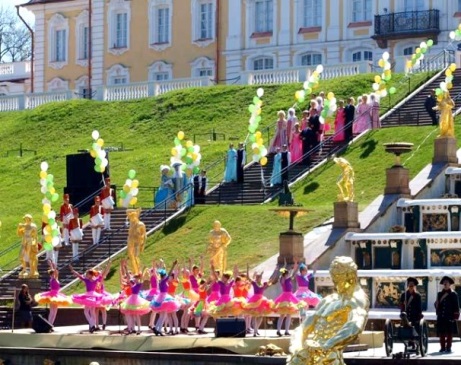 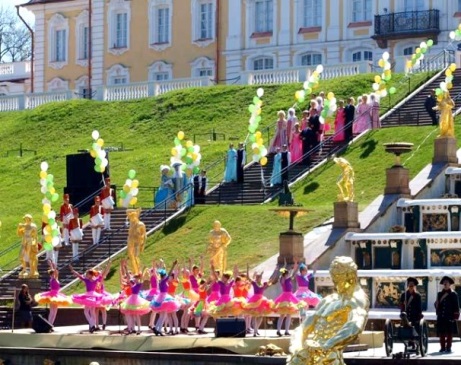 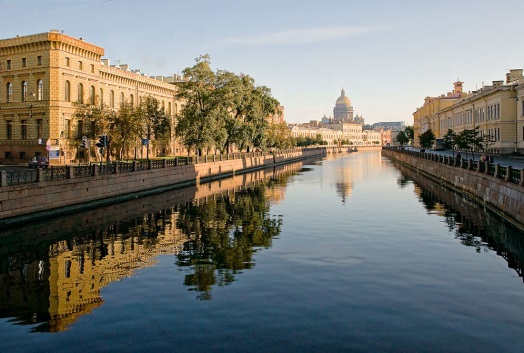 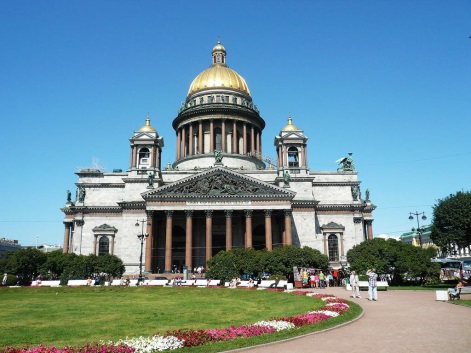 Место проживанияпериод1-м номер2-м номерДоп место Азимут, 3*** (корпус Фонтанка)2-м стандартзавтрак после ночлега «шведский стол»01.12.20. – 23.04.21220027001350Азимут, 3*** (корпус Фонтанка)2-м стандартзавтрак после ночлега «шведский стол»Азимут, 4**** (Высотный корпус)2-м СМАРТзавтрак после ночлега «шведский стол»01.12.20. – 23.04.2124303240По запросуАзимут, 4**** (Высотный корпус)2-м СМАРТзавтрак после ночлега «шведский стол»Санкт-Петербург, 4***, центр2-м стандарт Форт / 2-м стандарт Нева
завтрак после ночлега «шведский стол»01.12.20. –23.04.213100 (Нева)3380  / 38001690Санкт-Петербург, 4***, центр2-м стандарт Форт / 2-м стандарт Нева
завтрак после ночлега «шведский стол»Москва, 4****, центр2-м стандартзавтрак после ночлега «шведский стол»01.12.20. – 23.04.21.340038001900  Catherine Art Hotels 4****,Невский пр 32-34, 2-м номер Смарт / стандарт / комфортCatherine Art Hotels 4****,Невский пр 32-34, 2-м номер Смарт / стандарт / комфорт01.12.20. – 23.04.21.3370 / 4050 / 54004050 / 4730 / 61001700 (только комфорт)Россия, 3***Метро Парк Победы,  2-м стандарт Россия, 3***Метро Парк Победы,  2-м стандарт 01.12.20. – 23.04.21. ---26001250Россия, 3***Метро Парк Победы,  2-м стандарт Россия, 3***Метро Парк Победы,   2-м БизнесРоссия, 3***Метро Парк Победы,   2-м Бизнес01.12.20. – 23.04.21. 284029801250Россия, 3***Метро Парк Победы,   2-м БизнесГранд Отель Октябрьская,Лиговский 10, 4****стандартные номера01.12.20. – 23.04.21.370041002000